Lampiran 1: Rencana Pelaksanaan Pembelajaran (RPP) Siklus I Pertemuan IRENCANA PELAKSANAAN PEMBELAJARANSilus I (Pertemuan I)Standar Kompetensi8. Memahami berbagai bentuk energy dan cara penggunaannya dalam kehidupan sehari-sehari. B.  Kompetensi Dasar8.1 Mendeskripsikan energy panas dan bunyi yang terdapat dilingkungan sekitar sifat-    sifatnya.C. Indikator	1. Menjelaskan pengertian energy panas2. Menjelaskan sumber energy panas3. Mampu membedakan berbagai sumber energy panas4. Mampu membuktikan adanya sumber energy panas.D. Tujuan PembelajaranMelalui media gambar dan Tanya jawab, siswa dapat menjelaskan sumber energy panas dengan tepatMelakukan eksperimen dan diskusi kelompok, siswa dapat menyebutkan contoh sumber energy panas Melalui kegiatan diskusi kelompok siswa dapat menjelaskan manfaat energy panas dengan tepatE.  Materi Pembelajaran				Energi dan Perubahannya	Energi panas biasa juga disebut kalor, Energi panas memiliki manfaat yang sangat banyak dalam kehidupan manusia. Seperti pada cerita di awal bab ini, panas dapat digunakan untuk memasak. Selain itu, panas dapat juga digunakan untuk menyetrika pakaian dan menghangatkan tubuh. Dapatkah kamu menyebutkan sumber-sumber panas yang ada dilingkunganmu?				Sumber Energi Panas	Semua yang dapat menimbulkan panas disebut sumber energy panas. Energi panas bermanfaat bagi kehidupan manusia. Misalnya, Untuk meringankan pakaian. Menyetrika pakaian, dan memasak makanan. Sumber utama panas dibumi berasal dari sinar matahari. Contoh sumber panas yang lain adalah, Api dan peralatan listrik yang menghasilkan panas. Coba gosok-gosokkan kedua telapak tanganmu! Apa yang kamu rasakan? Jika kedua telapak tanganmu digosok-gosokkan, maka akan timbul panas. Panas tersebut timbul akibat gesekan permukaan kedua telapak tanganmu. Energi panas itu menyebabkan kamu merasa lebih hangat bila kedua telapak tangannya digesekkan. Dalam kehidupan sehari-hari, sering sekali kamu berhubungan dengan panas. Apa saja sebenarnya yang dapat menimbulkan panas? Sumber panas, di antaranya matahari, api, dan gesekan benda.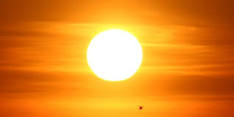      Sumber : www.Sunesia.comMatahari 	Kamu perhatikan ketika ibumu menjemur pakaian dipagi hari. Ketika dijemur, pakaian terlihat basah. Ketika sore hari, pakaian sudah kering. Ini menunjukkan bahwa Matahari memberikan berada dibawah terik matahari, kamu tentu akan merasakan panas. Matahari merupakan sumber energy utama bagi kehidupan. Matahari tidak ada. Bumi akan selalu malam. Dapat kamu bayangkan bagaimana dinginnya bumi ini. Dapat dipastikan kehidupan akan musnah. Oleh karena itu, kamu harus mensyukuri nikmat adanya matahari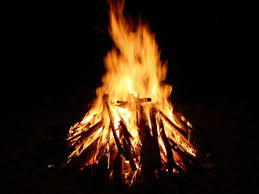 	Sumber: www.belantaraalam.comApi	Pernakah kamu berada disekitar api? Jika ya tentu kamu akan merasa panas yang berasal dari api. Ini menunjukkan bahwa api adalah sumber panas. Untuk memunculkan api, kamu membutuhkan bahan bakar dan udara. Bahan bakar yang digunakan dapat berupa kayu bakar, minyak tanah dan gas. Selain bahan bakar, udara juga diperlukan karena tanpa udara, api akan mati api dapat di munculkan dari korek api atau batu api. Api sangat barmanfaat bagi kehidupan,diantaranya untuk masak, menjalankan mesin, serta memusnahkansampah dan kuman.Api juga dapat menhyebabkan kebakaran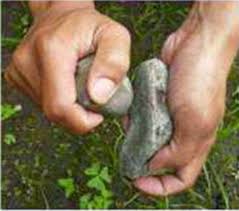     Sumber: www.treehugger.comGesekan benda	Pernakah kamu menyentuh batu yang telah digesekkan? Jika kamu pegang batu akan terasa panas atau hangat. Panas batu tersebut akan timbul akibat gesekan F. Model/Metode Pembelajaran	Metode: Eksperimen, Pertentasi, bertanya, diskusi, dan pemberian tugas G. Kegiatan Pembelajaran 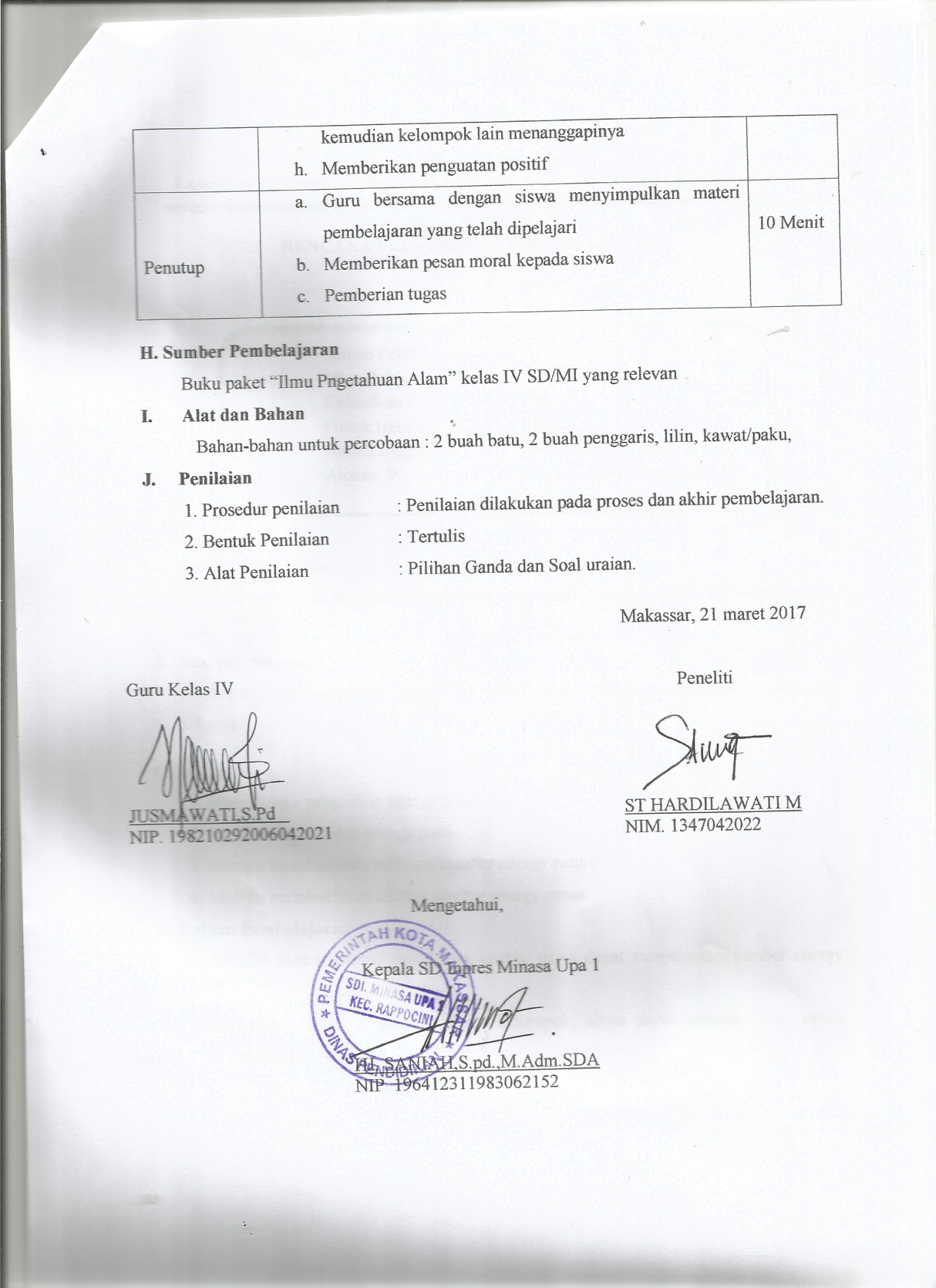 Lampiran 2: Lembar Kerja Siswa (LKS) Siklus I Pertemuan ILembar Kerja Siswa (LKS)Siklus 1 (Pertemuan I)Mata pelajaran	: IPAKelas/semester	: IV/IIPokok bahasan	: Energi Panas dan Energi bunyiKelompok		:Ketua kelompok	:Anggota kelompok	:1. 			 2.			 3.			 4.Petunjuk:Kerjakanlah bersama teman kelompokmu sesuai dengan langkah-langkah kerjanya, kemudian isilah titik dibawah ini Sumber Energi PanasAlat dan bahanEs batu, lilin, kawat/paku, 2 buah batu 2 buah penggaris dan korek Api.Langkah Kerja: Gesekkanlah dua buah batu satu sama lain selama 5 menit. Sentuhlah permukaan batu yang digesekkan tadi Amatilah yang kamu rasakan!Gesekkanlah dua buah penggaris selama 5 menit. Sentuhlah permukaan penggaris yang digesekkan tadi.Amatilah yang kamu rasakan!Panaskan batu es dibawah sinar matahari diamkan selama beberapa menit. Amatilah perubahannya!Nyalakan sebatang lilin, kemudian panaskan kawat telah dinyalakan. Apa yang kamu rasakan setelah kawatnya dipanaskan?	Jawaban pertanyaan di bawah ini!Apa yang kamu rasakan pada batu yang kamu gesekkan?Apa yang kamu rasakan pada penggaris yang kamu gesekkan?Apa yang terjadi setelah batu es dipanaskan dibawah sinar matahari?Apa yang kamu rasakan pada kawat yang sudah dipanaskan?Buat kesimpulan tentang percobaan yang telah dilakukan hari ini!Kunci jawaban LKSSiklus I Pertemuan ISumber energy panasBatu yang digesekkan akan terasa panasPenggaris yang digesekkan terasa panasSetelah batu es dipnaskan dibawah sinar matahari akan mencairKawat yang telah dipanaskan akan terasa panasLampiran 3: Lembar Observasi Aktivitas Guru Siklus I Pertemuan I	HASIL OBSERVASI AKTIVITAS MENGAJAR GURUKELAS/SEMESTER	: IV/IIMATA PELAJARAN	: IPAPetunjuk : Berilah tanda () pada kolom yang tersedia sesuai dengan pengamatan anda pada saat guru melakukan pembelajaran. 							Makassar, 25 April 2017														 				Observer								ST HARDILAWATI M								NIM. 1347042022Lampiran 4 : Lembar Observasi Aktivitas Siswa Siklus I Pertemuan I HASIL OBSERVAS AKTIVITAS SISWAKELAS/SEMESTER 	: IV/IIMATA PELAJARAN	: IPAPetunjuk : Berilah tanda () pada kolom yang tersedia sesuai dengan pengematan anda pada saat guru melaksanakan pelajaran.Makassar, 25 April 2017											 					Observer									ST HARDILAWATI M									NIM. 1347042022Hasil Kategori Observasi Aktivitas Guru Pada Siklus IHasil Kategori Observasi Aktivitas Guru Pada SIKLUS 1Hasil Observasi Aktivitas Belajar Siswa Siklus I Pertemuan IPetunjuk: Bacalah dengan teliliti setiap aspek pengamatan dalam lembar observasi!Hitunglah persentase kenampakan setiap aspek pengamatan sesuai rumus telah di tentukanTentukanlah kategori keberhasilan setiap aspek sesuai dengan rentang persentase yang telah ditetapkan!Keterangan Aspek Pengamatan:1= Siswa membentuk kelompok2= Kelompok mengambil perlengkapan yang akan digunakan dalam eksperimen3= Setiapkelompok melakukan eksperimen4= Kelompok melakukan diskusi untuk menyimpulkan hasil eksperimennya5= Mempersentasekan hasil eksperimen6= Kelompok lain memberikan tanggapan kepada kelompok yang      mempersentasekan hasil eksperimen7= Siswa menyimpulkan materiPersetase Aspek = x100Persentase Pertemuan = x100Keterangan Penilaian	: Sangat baik (SB)	   	: jika 85% - 100% siswa melakukan aspek pengamatanBaik (B)			: jika 70% - 84% siswa melakukan aspek pengamatanCukup (C)			: jika 55% - 69% siswa melakukan aspek pengamatanKurang (K)			: jika 40% - 54% siswa melakukan aspek pengamatanSangat Kurang (SK)	: jika 0% - 39%   siswa melakukan aspek pengamatanLampira 5:	Rencana Pelaksanaan Pembelajaran (RPP) Siklus I Pertemuan IIRENCANA PELAKSANAAN PEMBELAJARANSiklus I (Pertemuan II)Standar Kompetensi8. Memahami berbagai bentuk energi dan cara penggunaannya dalam kehidupan sehari-hari Kompetensi Dasar8.1 Mendeskripsikan energy panas dan bunyi yang terdapat dilingkungan sekitar sifat-sifatnya.IndikatorMenjelaskan Pengertian tentang Perpindahan Panas Mampu membedakan sifat perpindahan panasMengeksperimenkan/mendemonstrasikan adanya perpindahan panasTujuan PembelajaranMelalui Media gambar dan tabya jawab, siswa dapat menjelaskan tentang sifat perpindahan panasMelalui eksperimen dan diskusi kelompok, siswa dapat menyebutkan contoh perpindahan panasMelalui kegiatan diskusi kelompok siswa dapat menjelaskan manfaat perpindahan panas dengan tepatMateri PembelajaranPerpindahan Panas	Kamu akan merasa hangat jika berada didekat api unggun. Hal Ini disebabkan tubuhmu menerima energy panas dari api unggun tersebut. Panas yang berpindah disebut kalor. Api kompor dapat mematangkan makanan karena terdapat energy panas yang bersumber dari api kemakanan.Energi panas dapat berpindah dari 3 cara yaitu konduksi, konveksi dan radiasi.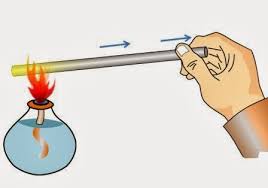       Sumber: www.semiyanto.blogspot.comKonduksi	Konduksi adalah peristiwa perambatan panas yang memerlukan suatu zat/medium tanpa disertai adanya perpindahan bagian/bagian zat/medium tersebut. Misalnya, sendok terasa panas saat digunakan untuk mengaduk kopi panas. Benda yang dapat menghantarkan panas yang baik disebut konduktor sedangkan benda yang tidak dapat menghantarkan panas dengan baik disebut isolator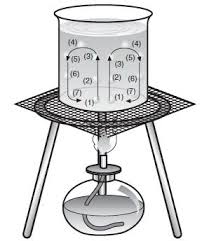 	Sumber:	www.semiyanto.blogspot.comKonveksi	Konveksi adalah perpindahan panas melalui zat sementara yang disertai dengan perpindahan bagian-bagian zat perantaranya. Misalnya air yang dipanaskan akan bergerak naik, dengan demikian terjadilah aliran panas didalam air. Hal itulah menyebabkan seluruh bagian air yang direbus mempunyai panas yang sama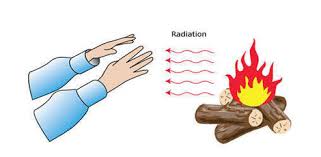 	Sumber: www.dwirahmawati.blogspot.comRadiasi Radiasi adalah perpindahan panas tanpa melalui zat perantara. Cara perpindahan panas itu dilakukan oleh matahari, panas matahari dipancarkan sampai kebumi tanpa memerlukan zat perantara. Selain matahari perpindahan panas secara radiasi juga terjadi pada api unggun. Jika kita berada didekat api unggun badan kita terasa hangat. Hal itu disebabkan badan kita menerima pancaran panas dari api unggun.Model/Metode pembelajaranMetode: Eksperimen, persentasi, bertanya, diskusi dan pemberian tugas.Kegiatan Pembelajaran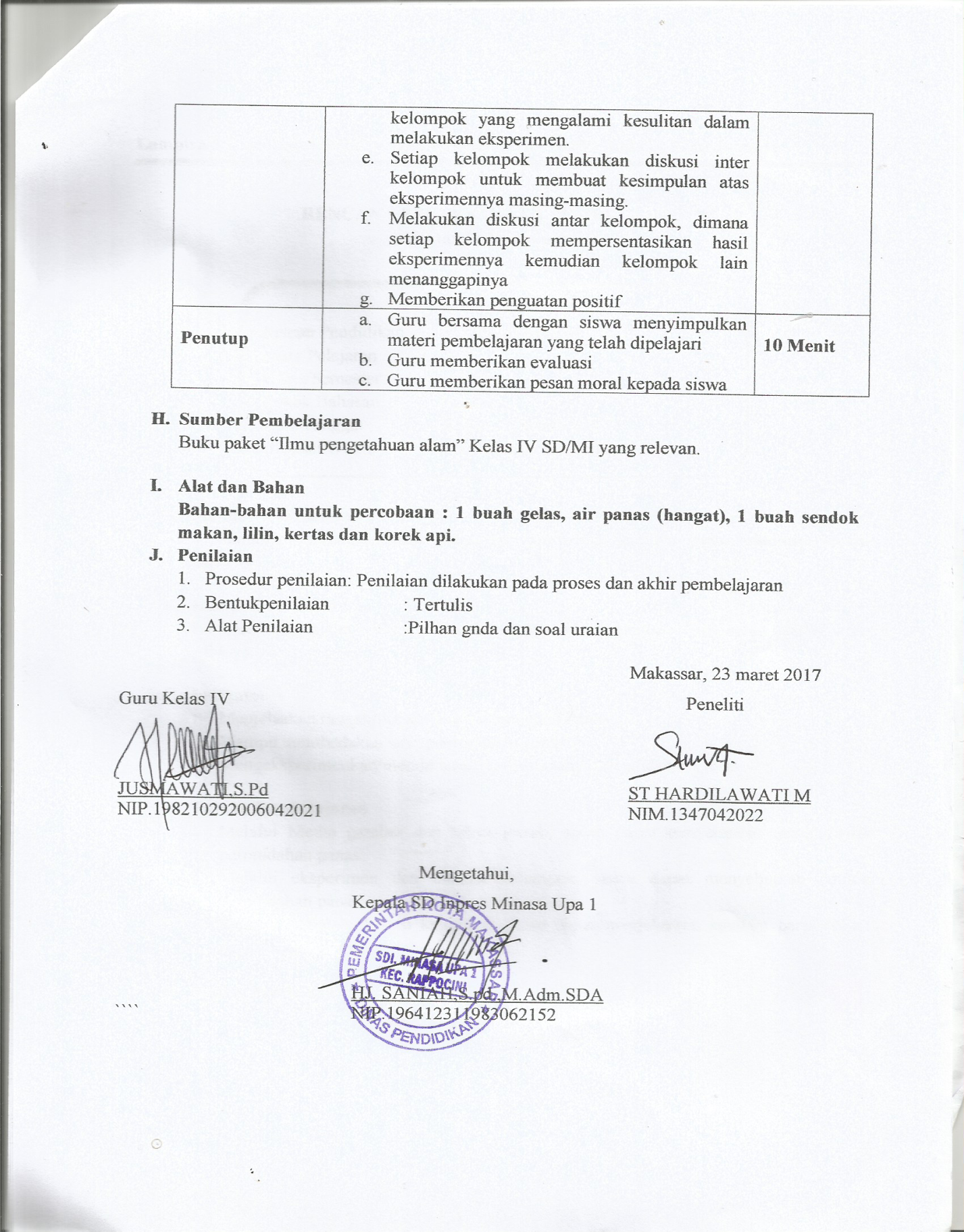 Lampiran 7: Lembar Kerja Siswa (LKS) Siklus I Pertemuan IILembar Kerja Siswa (LKS)Siklus I Pertemuan IIMata Pelajaran	: IPAKelas/semester	: IV/IIPopkok bahasan	: Energi panas dan energy bunyiKelompok		:Ketua Kelompok	:	Anggota kelompok	:1.				 2.				 3.				 4Petunjuk:Bekerjalah bersama kelompokmu sesuai dengan langkah-langkah kerjanya kemudian isilah titik-titik dibawah ini!Perpindahan PanasAlat dan bahan.2 buah gelas (Aluminium), sendok, air panas, air dingin, sumpit, lilin dan korek apiLangkah kerja:Siapkan 1 buah gelas, air panas, masukkan air panas kedalam gelas secukupnya masukka sumpit dan gelas kedalam gelas, diamkan selama 5 menit. Amatilah yang kamu rasakan pada permukaan gelas, ujung sendok dan sumpit.Siapkan 1 gelas air panas dan 1 gelas air dingin kemudian siapkan gelas kosong, masukkan ½ air dingin dan campurkan ½ air panas, A matilah yang kamu rasakan!Ambillah korek api dan nyalakan sebatang lilin, kemudian letakkan kedua tanganmu pada bagian atas 1 jengkal pada api lilin, diamlan tanganmu diatas lilin selama 5 detik. Apa yang kamu rasakan.Jawablah pertanyaan berikut:Apa yang kamu rasakan  pada permukaan gelas dan sendok? Apa yangmenyebabkan?Apa yang terjadi setelah ½ gelas air dingin dan ½ gelas air panas di campurkan?Apa yang terjadi setelah meletakkan tangan diatas api pada lilin yang menyala?Buat kesimpulan tentang percobaan yang telah dilakuakan hari ini!Kunci jawaban LKS Siklus I Pertemuan IIPerpindahan PanasPada permukaan gelas dan ujung sendok terasa panas, karaena adanaya perpindahan panas dari air panas ke benda tersebutAir dingin yang telah dicampurkan dengan air panas akan terasa panasSetelah meletakkan tangan kedalam lilin akan terasa panas.Lampiran 8: Lembar Observasi Aktivitas Guru Siklus I Pertemuan II		HASIL OBSERVASI AKTIVITAS MENGAJAR GURUKELAS/SEMESTER		: IV/IIMATA PELAJARAN		: IPAPetunjuk : Berilah tanda () pada kolom yang tersedia sesuai dengan pengamatan anda pada saat guru melaksanakan pembelajaran	Nilai = x100								Makassar, 28 April 2017														 					Observer									ST HARDILAWATI M									NIM. 1347042022Lampiran 9: Lembar Observasi Aktivitas Siswa Siklus I Pertemuan II				HASIL OBSERVASI AKTIVITAS SISWAKELAS/SEMESTER	: IV/IIMATA PELAJARAN	: IPAPetunjuk: Berilah tanda () pada kolom yang tersedia sesuai dengan pengamatan anda pada saat guru melaksanakan pembelajaran.Nilai = 												Makassar, 28 April 2017														 					Observer									ST HARDILAWATI M									NIM. 1347042022Hasil Observasi Aktivitas Belajar Siswa Siklus I Pertemuan II 			Petunjuk:Bacalah dengan teliliti setiap aspek pengamatan dalam lembar observasi!Hitunglah persentase kenampakan setiap aspek pengamatan sesuai rumus telah di tentukanTentukanlah kategori keberhasilan setiap aspek sesuai dengan rentang persentase yang telah ditetapkan!Keterangan Aspek Pengamatan:1= Siswa membentuk kelompok2= Kelompok mengambil perlengkapan yang akan digunakan dalam eksperimen3= Setiapkelompok melakukan eksperimen4= Kelompok melakukan diskusi untuk menyimpulkan hasil eksperimennya5= Mempersentasekan hasil eksperimen6= Kelompok lain memberikan tanggapan kepada kelompok yang      mempersentasekan hasil eksperimen7= Siswa menyimpulkan materiPersetase Aspek = x100Persentase Pertemuan = x100Keterangan Penilaian	: Sangat baik (SB)	   	: jika 85% - 100% siswa melakukan aspek pengamatanBaik (B)			: jika 70% - 84% siswa melakukan aspek pengamatanCukup (C)			: jika 55% - 69% siswa melakukan aspek pengamatanKurang (K)			: jika 40% - 54% siswa melakukan aspek pengamatanSangat Kurang (SK)	: jika 0% - 39%   siswa melakukan aspek pengamatanREKAPITULASI HASIL OBSERVASI AKTIVITAS BELAJAR SISWAKeterangan:Sangat baik	: jika 85% - 100% siswa melakukan aspek pengamatanBaik		: jika 70% - 84 % siswa melakukan aspek pengamatan Cukup		: jika 55% - 69 % siswa melakukan aspek pengamatanKurang		: jika 40% - 54% siswa melakukan aspek pengamatanSangat Kurang	: jika 0% - 39 % siswa melakukan indicator pengamatan   Lampiran 10 : Soal Tes Siklus ITES SIKLUS 1Berilah tanda silang (x) pada huruf a,b,c,dan d didepan jawaban yang benarEnergi  panas disebut juga….Kalor			c. Energi cahayaEnergi listrik		d. Energi KinetikEnergi panasa yang paling utama berasal dari….Makanan			c. AirMinyak  bumi		d. MatahariAlat-alat dibawah ini yang dapat mengubah energi listrik  menjadi energy panas adalah….Kipas			c. LampuSetrika			d. TelevisiPemakaian kayu pada pegangan sendok berguna untuk…Menghambat perambatan panasMemperpanjang pegangan sendokMenambah panas pada sendokMemperindah bentuk sendokPenghantar Panas secara konveksi terjadi pada Menjemur Pakaian	c. Merebus AirMenyolder timah		d. Membakar kertasJawablah pertanyaan-pertanyaan berikut dengan tepat!Jelaskan Pengertian energi panas dan sebutkan sumber energy panas!Apa yang menjadi sumber  energy utama  bagi bumi!Sebutkan 2 contoh perubahan panas yang tergolong kunduksi!Sebutkan 2 contoh perubahan panas yang tergolong konveksi!Sebutkan 2 contoh perubahan panas yang tergolong radiasi!Lampiran 11: Rubrik Penilaian Tes Hasil Belajar Siklus ISkor SoalPilihan GandaUntuk soal pilihan ganda yang terdiri 5 butir soal, masing-masing jawaban benar untuk setiap soal berbobot 1.EssayUntuk soal essay yang terdiri dari 5 soal, masing-masing diuraikan sebagai berikut;Untuk jawaban soal nomor (1) berbobot 5Skor 5, jika menjawab 4 dan semuanya benarSkor 4, jika menjawab 4 dan hanya 3 yang benarSkor 3, jika menjawab 4 dan hanya 2 yang benarSkor 2, jika menjawab 4 dan hanya 1 yang benarSkor 1, jika jawaban salahSkor 0, jika tidak ada jawabanUntuk jawaban soal nomor (2) berbobot 2 Skor 2, jika jawaban benar Skor 1, jika jawaban dituliskan salahSkor 0, jika tidak terjawabUntuk  jawaban soal nomor (3) berbobot 3Skor 3, jika menjawab 2 dan semuanya benar Skor 2, jika menjawab 2 dan hanya 1 yang benarSkor 1, jika jawaban yang dituliskan salahSkor 0, jika tidak jawabanUntuk jawaban soal nomor (4) berbobot 3Skor 3, jika menjawab 2 dan semuanya benarSkor 2, jika menjawab 2 dan hanya 1 yang benar Skor 1, jika jawaban yang dituliskan salahSkor 0, jika tidak ada jawabanUntuk jawaban soal nomor 5 bwrbobot (3)Skor 3, jika jawaban 2 dan semuanya benarSkor 2, jika jawaban 2 dan hanya 1 yang benarSkor 1, jika jawaban yang dituliskan salahSkor 0, jika tidak ada jawabanUntuk menentukan nilai yang akan diberikan kepada siswa digunakan rumus:   Nilai= Sedangkan untuk menentukan tingkat penguasaan siswa terhadap materi pelajaran digunakan rumus sebagai berikut:Nilai=Rambu – Rambu Jawaban SoalSiklus IPilihan gandaA. KalorD. MatahariB. SetrikaA. Menghambat perambatan panasC. Merebus AirEssayEnergi Panas adalah segala sesuatu yang menghasilkan panas. Sumber energy panas yaitu matahari, api, dan gesekan MatahariPerubahan panas yang tergolong konduksi adalaha.Sendok terasa panas saat digunakan untuk mengaduk kopi panasb. Spatula besi akan terasa panas jika digunakan untuk membalik gorenganPerubahan panas yang tergolong konveksi adalaha. Air yang dipanaskan kedalam kompor akan bergerak naik b. Biji-bijian yang dimasak akan bergerak naikPerubahan panas yang tergolong radiasi adalahPanas matahari sampai kebumiPanas matahari mengenai kulitLampiran 12: Hasil Belajar Siklus IHasil Analisis Tes Hasil Belajar Siklus ILampiran 13: Rencana Pelaksanaan Pembelajaran (RPP) Siklus II Pertemuan I RENCANA PELAKSANAAN PEMBELAJARAN (RPP)Siklus II (Pertemuan I)Standar Kompetensi8. Memahami berbagai bentuk dan cara penggunaannya dalam kehidupan sehari-hariKompetensi DasarMendeskripsikan energy panas dan bunyi yang terdapat di lingkungan sekitas sifat-sifatnyaIndikatorMelalui media gambar dan tanya jawab, siswa dapat menjelaskan sumber energy bunyi dengan tepat.Melalui eksperimen dan diskusi kelompok, siswa dapat menyebabkan contoh sumber energy bunyiTujuan PembelajaranMelalui media gambar dan Tanya jawab, siswa dapat menjelaskan sumber energy bunyi dengan tepat.Melalui eksperimen dan diskusi kelompok, siswa dapat menyebutkan contoh sumber energy bunyiMateri Pembelajaran						Energi bunyi	Sumber energy bunyi 		Apa sebenarnya bunyi itu? Dari manakah asal bunyi?  Bagaimanakah proses terjadinya bunyi? Pada dasarnya, benda dapat mengeluarkan bunyi karena bergetar. Benda atau alat yang menimbulkan bunyi disebut sumber bunyi. Misalnya, gong yang dipukul dan gitar yang dipetik. Bunyi ada yang enak didengar da nada yang tidaki enak atau bahkan ada yanga dapat merusak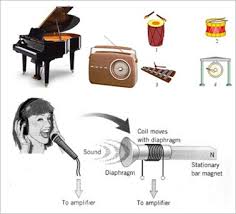 Sumber: www.itasoleha.comModel/Metode pembelajaranMetode: Eksperimen, Presentasi, bertanya, diskusi, dan pemberian tugas.Kegiatan PembelajaranSumber pembelajaranBuku Paket”Ilmu Pengetahuan Alam” Kelas IV SD/MI yang relevanAlat dan BahanBahan-bahan untuk percobaan karet gelang dan kotak kosongPenilaianProsedur penilaian	: Penilaian dilakukan pada proses dan akhir pembelajaranBentuk penilaian		: TertulisAlat Penilaian		: Pilihan ganda dan soal uraian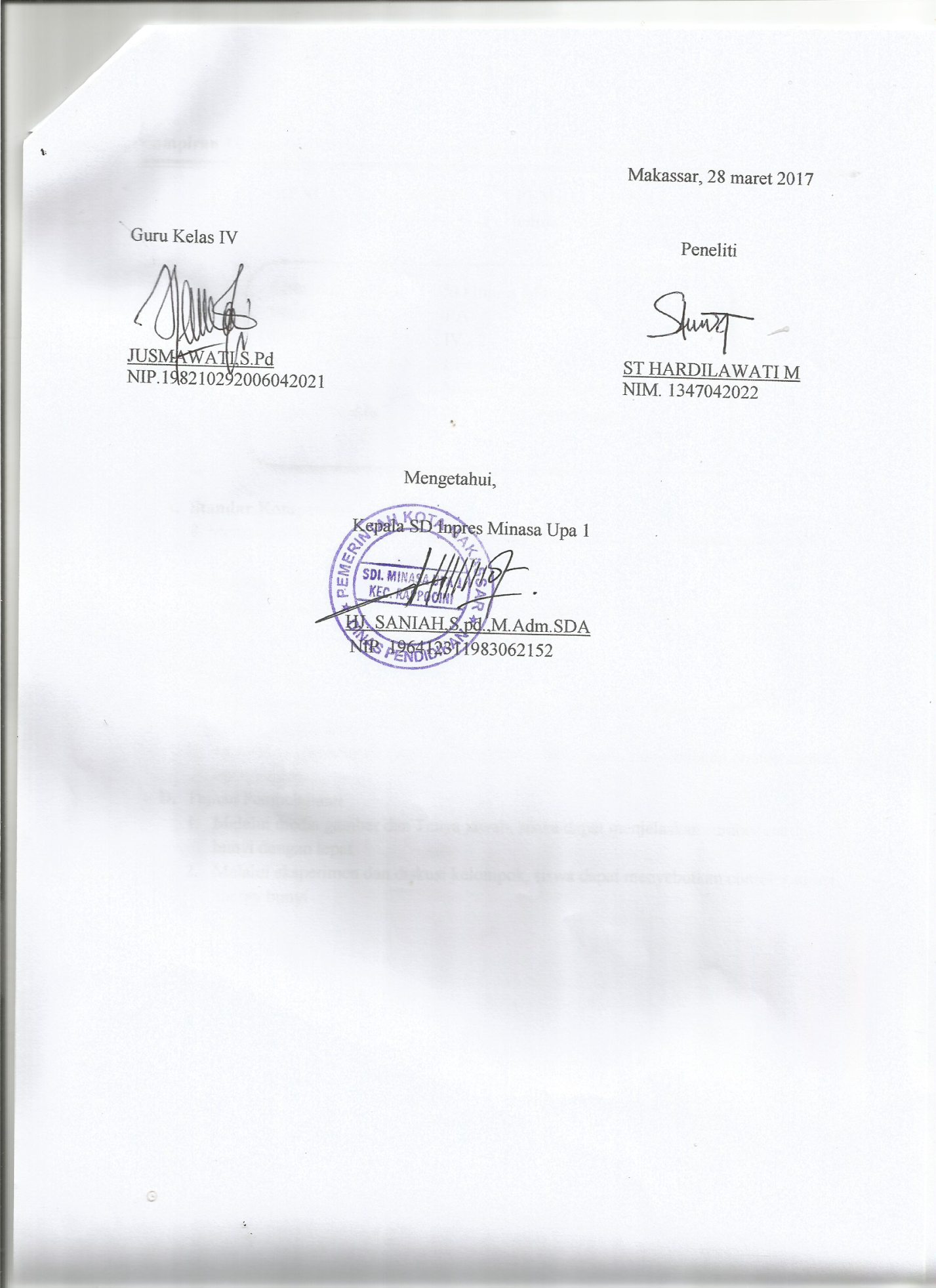 Lampira14: Lembar Kerja Siswa (LKS) Siklus II Pertemuan ILembar Kerja SiswaSiklus II Pertemuan IMata Pelajaran	: IPAKelas/semester	: IV/IIPokok bahasan	: Energi Panas dan energy bunyiKelompok		:Ketua Kelompok	:Anggota kelompok	: 1.  				  2.				  3.  				  4. Petunjuk:Bekerjalah bersama kelompokmu sesuai dengan langkah-langkah kerjanya, kemudian isilah titik-titik dibawah ini!Sumber Energi bunyiLangkah kerja:Sediakan sebuah karet gelang dan kotak kosong tanpa tutup.Ikatkan karet gelang itu pada kotak secara melintang. Kemudian petiklah karet itu. Amatilah apa yang terjadiBagaimanakah keadaan karet itu?Jawablah pertanyaan dibawah ini!Apakah pada saat berhenti bergetar karet akan mengeluarkan bunyi?Buatlah suatu kesimpulan tentang kapan suatu benda mengeluarkan bunyiJawab:Kunci jawaban Tidak karena karet sudah tidak bergetar, sedangkan bunyi berasal dari benda yang bergetarKesimpulannya adalah suatu benda mengeluarkan bunyi ketika benda tersebut dipukul dan dipetikLampiran 15 : Lembar Observasi Aktivitas Guru Siklus II Pertemuan IHASIL OBSERVASI AKTIVITAS MENGAJAR GURUKELAS/SEMESTER	: IV/IIMATA PELAJARAN	: IPAPetunjuk : Berilah tanda () pada kolom yang tersedia sesuai dengan pengamatan anda pada saat guru melaksanakan pembelajaran	Nilai = x100									Makassar, 3 Mei 2017										Observer									ST HARDILAWATI M									NIM.1347042022Lampiran 16 :Lembar Observasi Aktivitas Siswa Siklus I Pertemuan II				HASIL OBSERVASI AKTIVITAS SISWAKELAS/SEMESTER	: IV/IIMATA PELAJARAN	: IPAPetunjuk: Berilah tanda () pada kolom yang tersedia sesuai dengan pengamatan anda pada saat guru melaksanakan pembelajaran.Nilai = Makassar, 3 Mei 2017										Observer									ST HARDILAWATI M									NIM.1347042022Hasil Observasi Aktivitas Belajar Siswa Siklus II Pertemuan IIPetunjuk:Bacalah dengan teliti setiap aspek pengamatan dalam lembar observasi ini!Hitunglah persentase kenampakan setiap aspek pengematan sesuai rumus yang telah di tentukanTentukanlah kategori kategori keberhasilan setiap aspek sesuai dengan rentang persentase yang telah ditetapkan!Keterangan Aspek Pengamatan:1= Siswa membentuk kelompok2= Kelompok mengambil perlengkapan yang akan digunakan dalam eksperimen3= Setiapkelompok melakukan eksperimen4= Kelompok melakukan diskusi untuk menyimpulkan hasil eksperimennya5= Mempersentasekan hasil eksperimen6= Kelompok lain memberikan tanggapan kepada kelompok yang      mempersentasekan hasil eksperimen7= Siswa menyimpulkan materiPersetase Aspek = x100Persentase Pertemuan = x100Keterangan Penilaian	: Sangat baik (SB)	   	: jika 85% - 100% siswa melakukan aspek pengamatanBaik (B)			: jika 70% - 84% siswa melakukan aspek pengamatanCukup (C)			: jika 55% - 69% siswa melakukan aspek pengamatanKurang (K)			: jika 40% - 54% siswa melakukan aspek pengamatanSangat Kurang (SK)	: jika 0% - 39%   siswa melakukan aspek pengamatanLampiran 17: Rencana Pelaksanaan Pembelajaran (RPP) Siklus II Pertemuan IIRENCANA PELAKSANAAN PEMBELAJARAN (RPP)Siklus II (Pertemuan II)Standar Kompetensi8. Memahami berbagai bentuk energy dan cara penggunaannya dalam kehidupan sehari-hariKompetensi Dasar8.1 Mendeskripsikan energi panas dan bunyi yang terdapat dilingkungan sekitar sifat-sifatnya.IndikatorMenjelaskan pengertian perambatan bunyiMembuktikan adanya perambatan bunyiTujuan pembelajaranMelalui media gambar dan Tanya jawab, siswa dapat membedakan perambatan bunyiMelalui eksperimen dan diskusi kelompok siswa dapat membuktikan adanya perambatan bunyiMateri Pembelajaran			Energi Bunyi           Peramabatan Energi bunyi	     		Telah kita ketahui bersama bahwa bunyi dihasikan oleh sumber bunyi. Agar kita dengar getaran bunyi harus masuk ke telinga kita. Agar sampai ketelinga kita, tentu saja bunyi harus mermbat sumber bunyi ketelinga kita yang merambat melalui benda padat, zat, cair dan gas.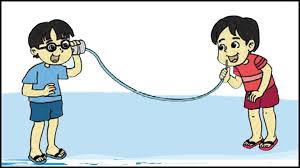 Sumber: www.tematiku.blogspot.comPerambatan bunyi melalui benda padat	Suara ketukan terdengar lebih keras ketika telingamu ditempelkan kedalam meja. Tahukah kamu mengapa demikian? Hal itu dapat terjadi karena bunyi merambat melalui meja. Dengan demikian, dapat di simpulkan bahwa bunyi merambat melalui benda padat.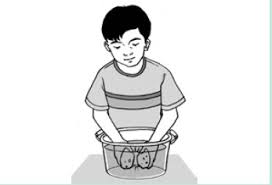 Sumber: www.gurupintar.comPerambatan bunyi melalui zat cair	Selain merambat melalui benda padat, bunyi juga dapat merambat melalui benda cair. Contohnya ketika kedua batu diadu kedalam air, bunyi yang ditimbulkan dapat kita dengar. Hal itu menunjukkan bahwa bunyi dapat merambat melalui zat cair.Sumber: www.aftanalisis.com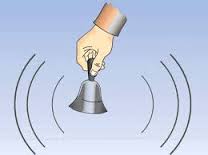 Perambaan bunyi melalui gas	Udara merupakan benda gas. Kita dapat mendengar suara orang berbicara dan burung berkicau karena getaran suar itu masuk ke telinga kita. Hal itu menunjukkan bahwa suara dapat merambat melalui udara. Demikian juga halnya pada Guntur. Pada saat hari mendung, kita sering mendengar Guntur. Guntur dapat kira dengar karena getaran suaranya masuk ke telinga kita setelah merambat melalui udara.Model/Metode pembelajaranMetode: Eksperimen, Presentasi, bertanya, diskusi, dan pemberian tugas.Kegiatan Pembelajaran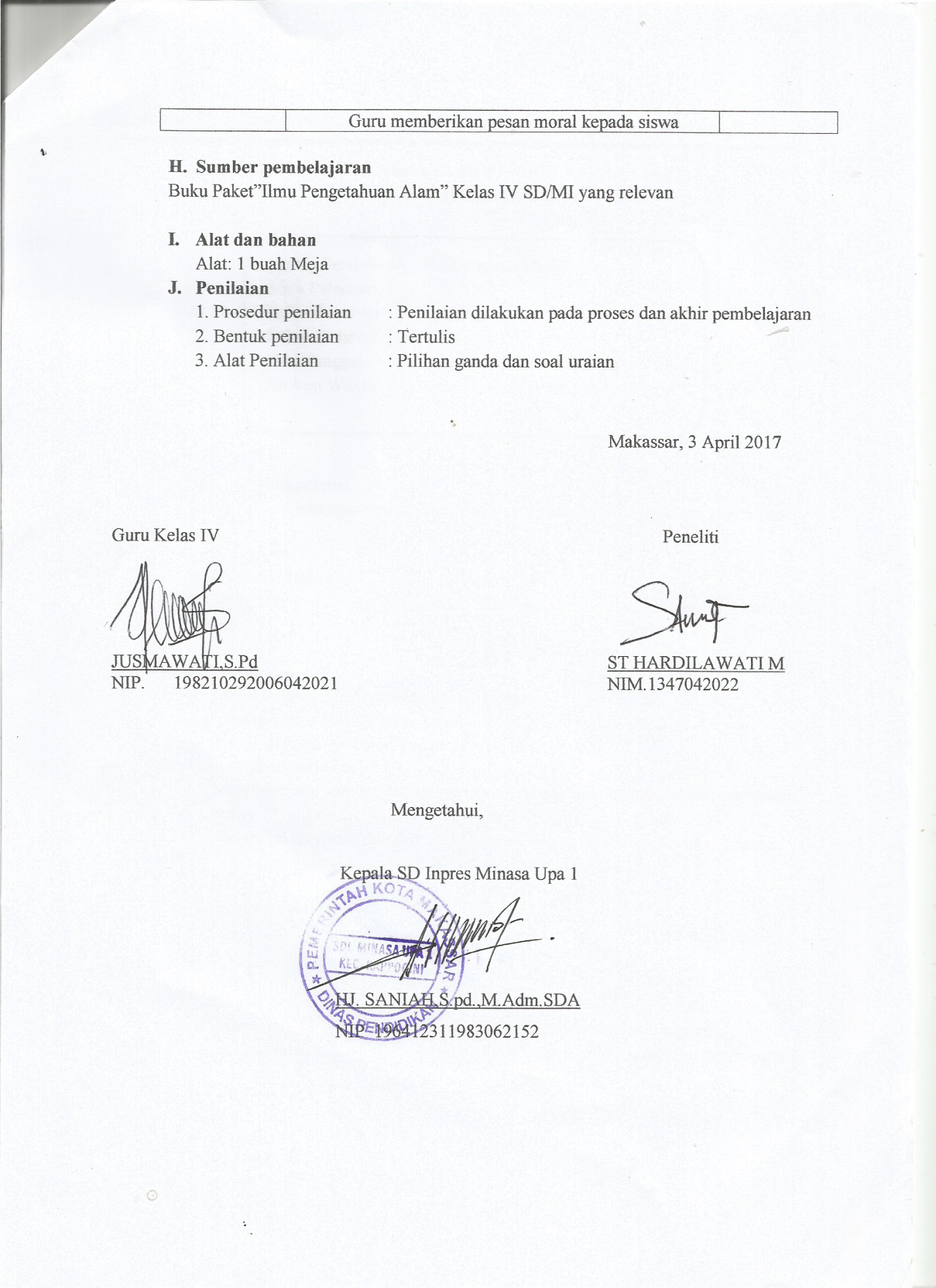 Lampiran 18: Lembar Kerja Siswa (LKS) Siklus II Pertemuan IILembar Kerja siswa (LKS)Siklus II Pertemuan IIMata Pelajaran		: IPA		Kelas/Semester		: IV / IIPokok Bahasan		: Energi Panas dan bunyiKelompok			: Ketua Kelompok		:Anggota kelompok	: 1				  2				  3				  4Petunjuk:Bekerjalah bersama kelompokmu sesuai dengan langkah - langkah kerjanya, kemudian isilah titik-titik dibawah ini!Perambatan BunyiLangkah Kerja:Tempelkan telinga pada mejaMintalah temanmu untuk mengetuk. Bagaimanakah suara ketukan itu?Mintalah temanmu mengetuk meja dari tempat yang agak jauh dari tempatmu menempelkan telinga bagaimanakah suara ketukan itu?		Jawablah pertanyaan dibawah ini!Bagaimanakah bunyi ketukan ketika telingamu di tempelkan pada meja?Bagaimanakah bunyi ketukan ketika telingamu tidak ditempelkan pada meja?Apakah kesimpulanmu?Jawab:Kunci Jawaban LKSSiklus II (Pertemuan II)Perambatan BunyiTerdengar nyaring, keras dan bergetarBunyinya tidak keras, karena telinga tidak terlalu dekat dengan sumber bunyi.Jika telinga ditempelkan pada meja akan terdengar bunyi yang nyaring dank eras karena telinga pada sumber bunyi.Lampiran 19: Lembar Observasi Aktivitas Guru Siklus II Pertemuan IIHASIL OBSERVASI AKTIVITAS MENGAJAR GURUKELAS/SEMESTER	: IV/IIMATA PELAJARAN	: IPAPetunjuk : Berilah tanda () pada kolom yang tersedia sesuai dengan pengamatan anda pada saat guru melaksanakan pembelajaran	Nilai = x100									Makasssar, 10 Mei 2017										Observer									ST HARDILAWATI MNIM. 1347042022Lampiran 20: Lembar Observasi Aktivitas Siswa Siklus I Pertemuan II				HASIL OBSERVASI AKTIVITAS SISWAKELAS/SEMESTER	: IV/IIMATA PELAJARAN	: IPAPetunjuk: Berilah tanda () pada kolom yang tersedia sesuai dengan pengamatan anda pada saat guru melaksanakan pembelajaran.Nilai = Makasssar, 10 Mei 2017										Observer									ST HARDILAWATI MNIM. 1347042022Hasil Observasi Aktivitas Belajar Siswa Siklus II Pertemuan IIPetunjuk:Bacalah dengan teliti setiap aspek pengamatan dalam lembar observasi ini!Hitunglah persentase kenampakan setiap aspek pengematan sesuai rumus yang telah di tentukanTentukanlah kategori kategori keberhasilan setiap aspek sesuai dengan rentang persentase yang telah ditetapkan!Keterangan Aspek Pengamatan:1= Siswa membentuk kelompok2= Kelompok mengambil perlengkapan yang akan digunakan dalam eksperimen3= Setiapkelompok melakukan eksperimen4= Kelompok melakukan diskusi untuk menyimpulkan hasil eksperimennya5= Mempersentasekan hasil eksperimen6= Kelompok lain memberikan tanggapan kepada kelompok yang      mempersentasekan hasil eksperimen7= Siswa menyimpulkan materiPersetase Aspek = x100Persentase Pertemuan = x100Keterangan Penilaian	: Sangat baik (SB)	   	: jika 85% - 100% siswa melakukan aspek pengamatanBaik (B)			: jika 70% - 84% siswa melakukan aspek pengamatanCukup (C)			: jika 55% - 69% siswa melakukan aspek pengamatanKurang (K)			: jika 40% - 54% siswa melakukan aspek pengamatanSangat Kurang (SK)	: jika 0% - 39%   siswa melakukan aspek pengamatanREKAPITULASI HASIL OBSERVASI AKTIVITAS BELAJAR SISWAKeterangan:Sangat baik	: jika 85% - 100% siswa melakukan aspek pengamatanBaik		: jika 70% - 84 % siswa melakukan aspek pengamatan Cukup		: jika 55% - 69 % siswa melakukan aspek pengamatanKurang		: jika 40% - 54% siswa melakukan aspek pengamatanSangat Kurang	: jika 0% - 39 % siswa melakukan indicator pengamatanLampiran 21: Soal Tes Silus IITES SIKLUS IIBerilah tanda (x) pada huruf a,b,c dan d didepan jawaban yang benarSemua benda yang menghasilkan bunyi disebutSumber Gaya		c. Sumber bunyiSumber getaran		d. Sumber tenagaPada lonceng yang dipukul terjadi perubahan energy gerak menjadi energy….Bunyi				c. PanasGerak				d. KimiaPerubahan energy listrik menjadi energy bunyi terjadi padaRadio				c. Bel listrikKompor Listrik		d. BohlamBunyi tidak dapat merambat melalui….Kayu				c. Ruang hampaAir				d. LogamBerikut ini yang merupakan sumber energy bunyi adalah….Biola klasik			c. Gendang yang dipukulGitar antic			d. Piano di sudut kamarJawablah pertanyaan-pertanyaan berikut dengan tepat!Apa yang dimaksud dengan energi bunyi?Bagaimanakah proses terjadinya bunyi? Jelaskan!Sebutkan 2 sumber energy yang menghasilkan bunyi!Sebutkan 3 macam perambatan bunyi!Sebutkan 3 contoh benda yang dapat mengeluarkan bunyi!Lampiran 22: Rubrik Penilaian Tes Hasil Belajar Siklus IISoal SkorPilihan Ganda	Untuk soal pilihan ganda yang terdiri dari 5 butir soal, masing-masing jawaban benar untuk setiap soal berbobot 1.Essay	Untuk soal essay yang terdiri dari 5 soal, masing-masing diuraikan sebagai berikut:Untuk jawaban soal nomor (1) berbobot 2		Skor 2, jika jawaban benar		Skor 1 jika jawaban yang dituliskan salah		Skor 0, jika tidak ada jawabanUntuk jawaban soal nomor (2) berbobot 3		Skor 2, jika jawaban benar 		Skor 1, jika jawaban yang dituliskan salah		Skor 0 jika tidak ada jawabanUntuk jawaban nomor (3) berbobot 3 		Skor 3, jika menjawab 2 dan jawaban benar		Skor 2, jika menjawab 2 dan hanya 1 yang benar		Skor 1, jika jawaban yang dituliskan salah		Skor 0, jika tidak ada jawabanUntuk jawaban soal nomor (4) berbobot 4		Skor 4, jika menjawab 3 dan jawaban benar 		Skor 3, jika menjawab 3 dan hanya 2 yang benar		Skor 2, jika menjawab 3 dan hanya 1 yang benar		Skor 1, jika jawaban yang dituliskan salah		Skor 0, jika tidak ada jawabanUntuk jawaban soal nomor (5) berbobot 4		Skor 4, jika menjawab 3 dan  jawaban benar		Skor 3, jika menjawab 3 dan hanya 2 yang benar		Skor 2, jika menjawab 3 dan hanya 1 yang benar		Skor 1, jika jawaban yang dituliskan salah		Skor 0, jika tidak ada jawaban	Untuk menentukan nilai yang akan diberikan kepada siswa digunakan rumus:	Nilai = x 100	Sedangkan untuk menentukan tingkat penguasaan siswa terhadap materi pelajaran digunakan rumus sebagai berikut:	Nilai = x 100Rambu – Rambu Jawaban SoalSiklus 1Pilihan gandaC. Sumber bunyiA. BunyiC. Bel listrikC. Ruang hampaC. Gendang yang dipukulEssay Energi bunyi adalah segala sesuatu yang menghasilkan bunyi.Proses terjadinya bunyi yaitu ketika benda dipetik dan dipukulSumber yang dapat menghasilkan bunyi yaitu:GetaranKetukanMacam-macam perambatan bunyi yaitu:Benda padatBenda cairBenda gasContoh benda yang mengeluarkan bunyi adalah:Genda, gitar, piano, drum, radio, televisi dan lain-lain	Lampiran 23 : Hasil Belajar Siklu II Hasil Analisis Tes Hasil Belajar Siklus IIRumus:Rata-rata= %Ketuntasan klasikal= %Ketuntasan= Nilai Akhir=  Lampiran 24 :RekapitulasiREKAPITULASI NILAI TES HASIL BELAJAR SIKLUS I DAN SIKLUS IIDOKUMENTASIDokumentasi Kegiatan Guru dan Siswa dalam Proses Pembelajaran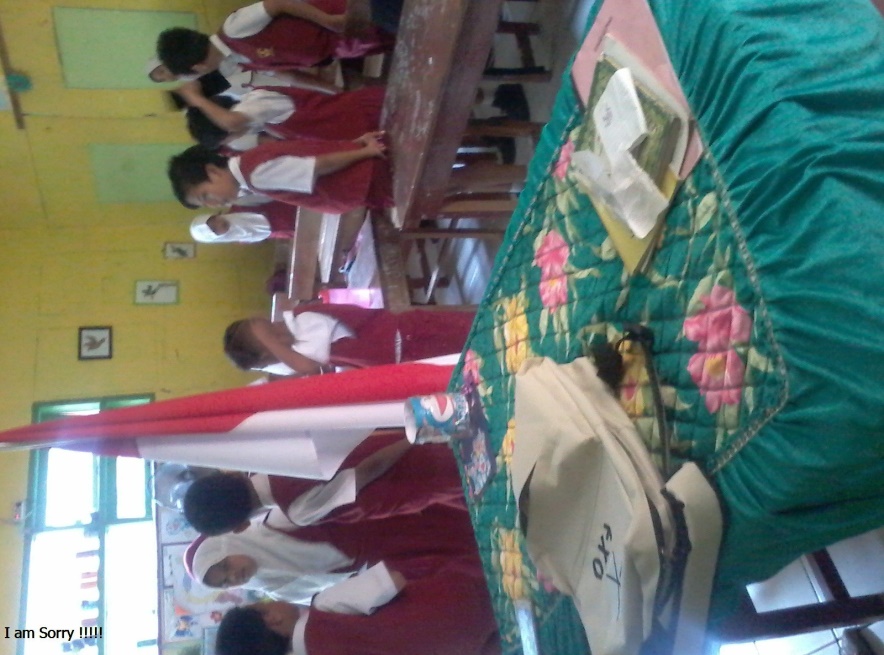 Gambar 1. Siswa Membentuk KelomPok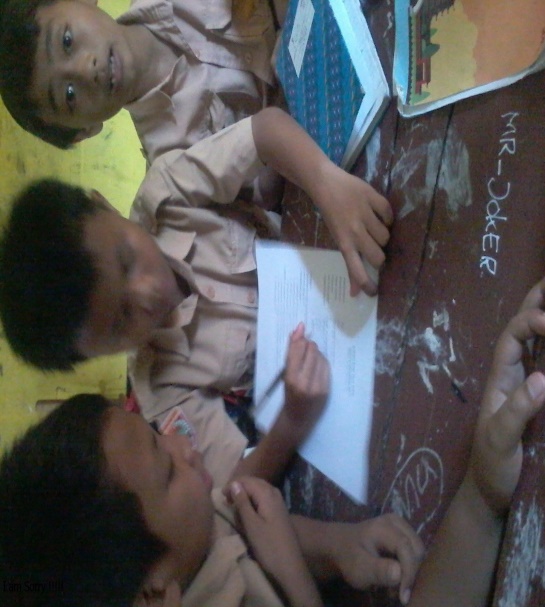 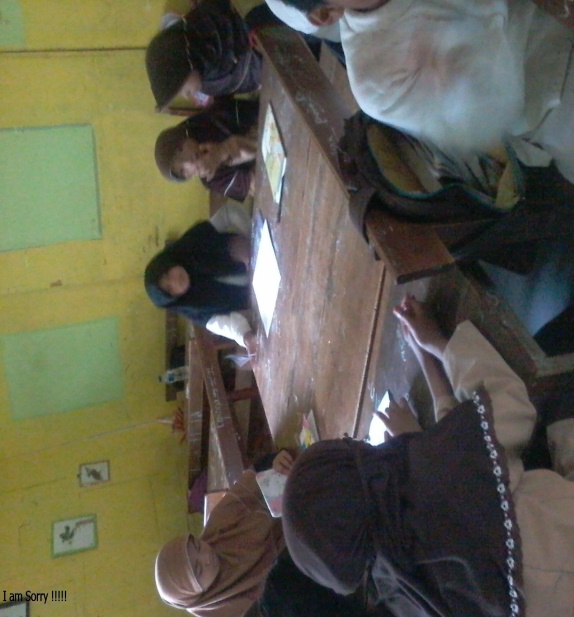 Gambar 2. Siswa mengerjakan LKS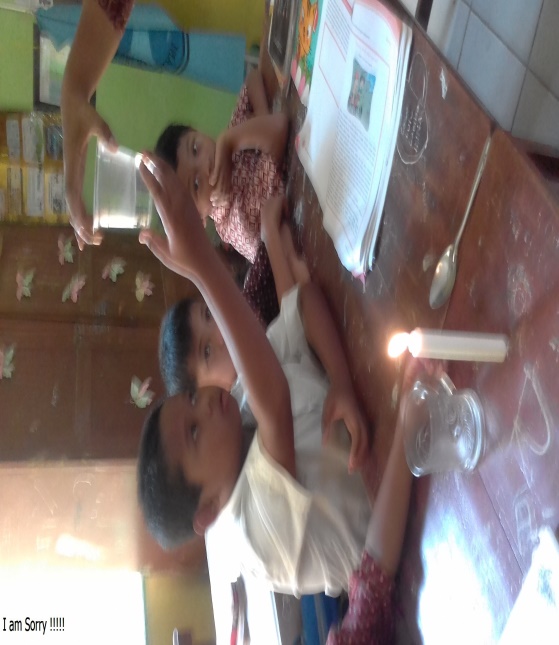 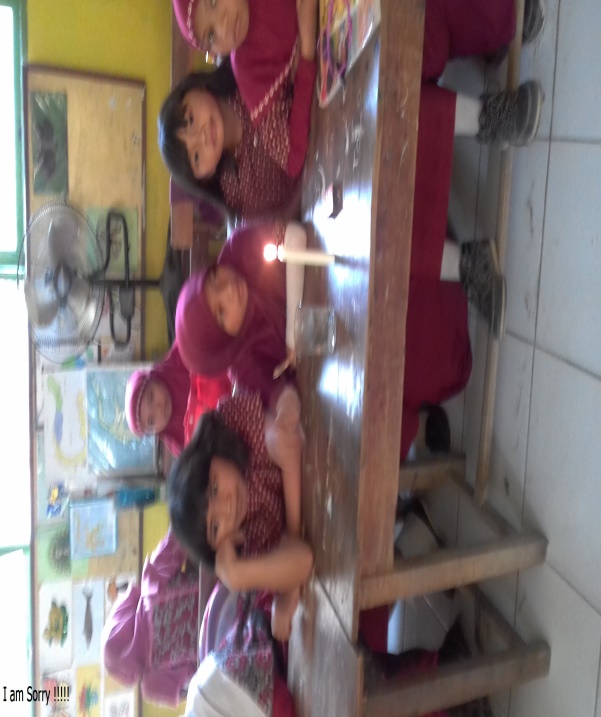 Gambar 3. Siswa Sedang melaksanakan Praktikum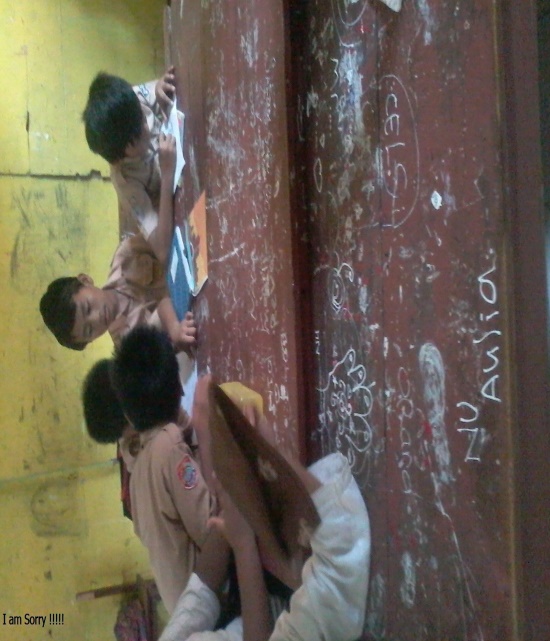 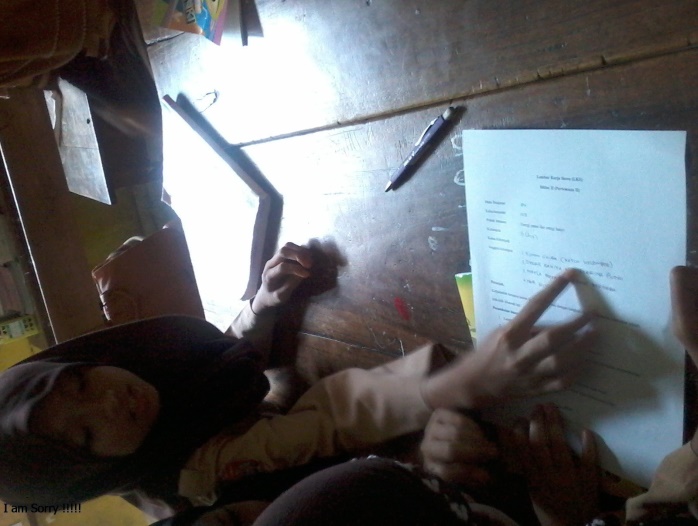 Gambar 4. Siswea Melakukan diskusi dari hasil eksperimennya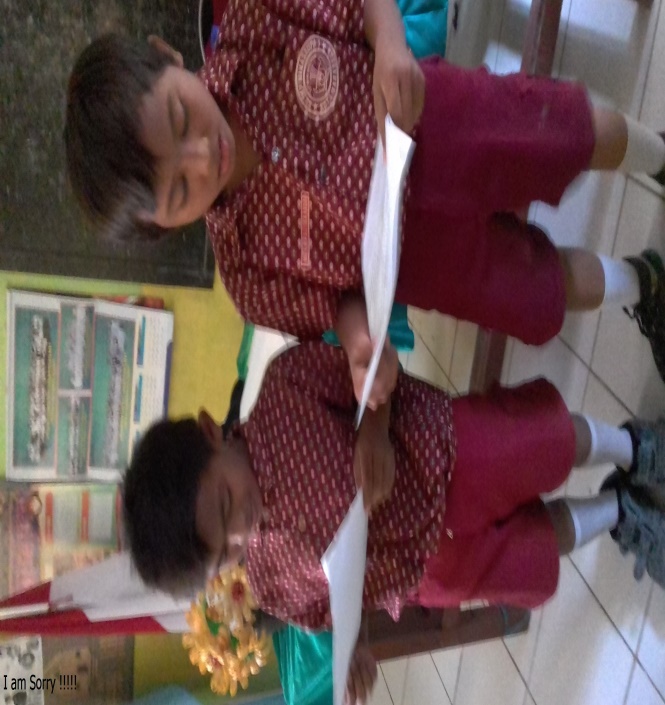 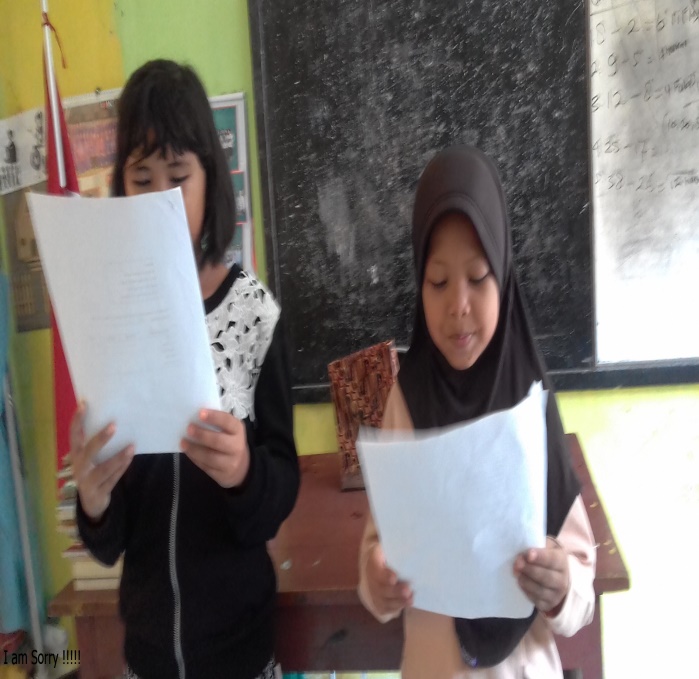 Gambar 5.  Setiap perwakilan kelompok mempersentasikan hasil eksperimennyaKegiatanLangkah-langkah kegiatanWaktuPendahuluanGuru membuka pelajaran (Mengucapkan salam)Guru membimbing siswa untuk berdo’a Guru mengecek kehadiran siswaGuru Menyampaikan tujuan pembelajaran dan menetapkan tujuan eksperimen 10 MenitIntiGuru menjelaskan materi tentang sumber energy panasSiswa memperhatikan penjelasan guruMembagi siswa dalam 6 kelompok. Setiap kelompok terdiri dari 4-5 orang Perwakilan setiap kelompok mengambil alat dan bahan yang  dibutuhkan dalam eksperimen. Selanjutnya, guru mebegikan LKS sebagai petunjuk dalam melakukan eksperimenSetiap kelompok melaksanakan praktikum sesuai petunjuk yang tertera dalam LKS dan mencatat temuan-temuan dalam eksperimen. Sementara guru mengarahkan dan membimbing kelompok yang mengalami kesulitan dalam melakukan eksperimenSetiap kelompok diskusi inter kelompok untuk membuat kesimpulan atas kesimpulannya masing-masingMelakukan diskusi antar kelompok, dimana setiap kelompok mempersentasikan hasil eksperimennya kemudian kelompok lain menanggapinyaMemberikan penguatan positifGuru bersama dengan siswa menyimpulkan materi pembelajaran yang telah dipelajari10 Menit NO       Aspek yang Diamati       Penilaian       Penilaian      Keterangan NO       Aspek yang Diamati YaTidak      Keterangan11Membuka pembelajaran a.Mengucapkan salam, berdo’ab. mengelolahkelas,c. mengecek kehadiran siswa).Guru membuka pelajaran2Melakukan apersepsiBertanya jawab dengan siswaMengaitkan materi dengan materi sebelumnyaMenanyakan hal-hal yang berkaitan dengan materiGuru melakukan apersepsi3Menyampaikan tujuan pembelajaranMenyampakan dengan jelas dan menggunakan bahasa yang mudah dipahamiMenuliskan tujuan pembelajaran dipapan tulisMenyampaikan tujuan pembelajaran dengan menggunakan mediaTidak menyampaikan tujuan pembelajaran4Membagi siswa dalam 6 kelompok Membagi siswa kedalam  kelompok secara heterogen berdasarkan jenis kelamin Membagi siswa kedalam kelompok berdasarkan ras/agamaMembagi siswa kedalam kelompok berdasarkan  tingkat akademikGuru membagi siswa kedalam kelompok5Membimbing dan mengarahkanMembimbing dan mengarahkan  tiap kelompok dalam  melakukan eksperimenMembimbing dan mengarahkan  setiap kelompok dalam melakukan eksperimen secara bertahapMembimbing kelompok yang mengalami kesulitanGuru tidak membimbing siswa6Guru memberi kesempatan kepada setiap kelompok mempersentasekan hasil eksperimennya.Memberikan kesempatan kepada setiap kelompok untuk mempersentasikan hasil eksperimennya memberikan kesempatan kepada setiap kelompok untuk mempersentasikan hasil eksperimennyaMemberikan kesempatan kepada kelompok lain untuk memberikan pertanyaanMemberikan kesempatan kepada kelompok penyaji untuk memberikan tanggapan balikHanya 1 kelompok yang mempersentasekan7Guru membimbing siswa menyimpulkan materi yang telah dipelajaria.  Siswa menyimpulkan  materi dari hasil   eksperimennyab. Guru menyempurnakan kesimpulan dari hasil eksperimen siswac. Guru bersama siswa menyimpulkan materi dari hasil eksperimenGuru tidak membimbing siswa menyimpulkan materi pelajaranNOAspek yang Diamati       Penilaian       Penilaian  KeteranganNOAspek yang Diamati  YaTidak  Keterangan1Siswa membentuk kelompokSiswa membentuk kelompok sesuai arahab guruGuru2Kelompok mengambil perlengkapan yang akan digunakan dalam eksperimenSetiap perwakilan kelompok mengambil perlengkapan untuk eksperimen3Setiap kelompok melakukan eksperimenMelakukan eksperimen sesuai petunjuk4Kelompok melakukan diskusi untuk hasil eksperimennyaTidak melakukan diskusi kelompok5Mempersentasekan hasil eksperimennyaHanya 1 kelompok yang mempersentasekan hasil eksperimennya6Setiap kelompok memberikan tanggapan pada kelompok yang mempersentasekan hasil eksperimenTidak ada tanggapan dari kelompok7Siswa menyimpulkan materi pembelajaranTidak meyimpulkan materi   1Membuka pembelajaran:Mengucapkan salam dan berdoaMengelolah kelasMengecek kehadiran siswa   2Melakukan apersepsi:Bertanya jawab dengan siswaMengaitkan materi dengan materi sebelumnyaMenanyakan hal-hal yang berkaitan dengan materi   3Menyampaikan tujuan pembelajaran:Menyampaikan dengan jelas dan menggunakan bahasa yang mudah dipahamiMenuliskan tujuan pembelajaran dipapan tulis Menyampaikan tujuan pembelajaran dengan menggunakan media   4Membagi siswa dalam 6 kelompok:Membagi siswa kedalam kelompok secara heterogen berdasarkan jenis kelaminMembagi siswa kedalam kelompok berdasarkan tingkat kemampuan akademikMembagi siswa kedalam kelompok berdasarkan ras/agama.   5Membimbing dan mengarahkan kelompok dalam melakukan eksperimen:Membimbing dan mengarahkan setiap kelompok dalam melakukan eksperimenMembimbing kelompok dalam melakukan eksperimen secara bertahapMembimbing kelompok yang mengalami kesulitan.   6Setiap kelompok mempersentasekan hasil eksperimennya:Memberikan kesempatan kepada setiap kelompok untuk mempersentasekan hasil eksperimennya.Memberikan kesempatan kepada kelompok lain untuk memberikan tanggapanMemberikan kesempatan kepada kelompok penyaji untuk memberikan tanggapan balik.   7Guru membimbing siswa menyimpulkan materi yang telah dipelajari:Siswa menyimpulkan materi dari hasil eksperimennyaGuru menyempurnakan kesimpulan dari hasil eksperimen siswaGuru bersama siswa menyimpulkan materi dan hasil eksperimen  1Siswa membentuk kelompok:Siswa membentuk kelompok secara heterogen Siswa berdiskusi membentuk ketua kelompokSiswa berdiskusi kelompok tentang masing-masing tugas anggota kelompok   2Kelompok mengambil perlengkapan yang akan digunakan dalam eksperimen:Perwakilan setiap mengambil alat dan bahan yang akan digunakan dalam eksperimenPerwakilan setiap kelompok mengambil LKS untuk bereksperimen.Mengambil perlengkapan secara bergantian (teratur)  3Setiap kelompok melakukan eksperimen:Setiap kelompok mellakukan eksperimen sesuai petunjuk LKS Setiap kelompok melakukan eksperimen dengan bimbingan dan arahan yang diberikan oleh guruMemberi kesempatan kepada kelompok yang mengalami kesulitan untuk bertanya.  4Kelompok melakukan diskusi untuk menyimpulkan hasil eksperimennya:Setiap siswa pada  kelompoknya melakukan diskusi untuk menyimpulkan hasil eksperimennyaSiswa mencatat hal-hal penting yang terkait hasil eksperimennyaSiswa membuat rangkuman tentang hasil eksperimennya.  5Mempersentasikan hasil eksperimen:Perwakilan setiap kelompok mempersentasekan hasil eksperimennyaMempersentasekan hasil eksperimennya dengan bahasa yang mudah dimengertiMempersentasikan hasil eksperimennya secara sistematis   6Kelompok lain memberikan tanggapan kepada kelompok yang mempersentasekan hasil eksperimen:Setiap kelompok memberikan tanggapan kepada kelompok yang mempersentasekan hasil eksperimennyaMemberikan tanggapan sesuai dengan hasil persentasi yang dibacakanMemberikan tanggapan yang jelas dan bahasa yang sopan  7Siswa menyimpulkan materi pelajaran:Menyimpulkan materi pembelajaran sesuai arahan guruMenyimpulkan materi pembelajaran sesuai dengan pendapatnyaMenyimpulkan materi pembelajaran dengan bahasa yang sopanNO      Nama Siswa                 Aspek pengamatan                 Aspek pengamatan                 Aspek pengamatan                 Aspek pengamatan                 Aspek pengamatan                 Aspek pengamatan                 Aspek pengamatanNO      Nama Siswa  1  2  3  4  5  6  7  1MM  -   -   -  -  2RF  -  -  3VB   -   -   -    -  4RS   -  5DAK   --   -  6FMD   -  7RMX   X   X   X   X   X   X  8MD   -   -  9MB   -   - 10AR    -   - 11DD    --   - 12R   -   - 13DFH   -   -   - 14R    -   - 15FR 16FA   -   -   -   - 17AFZ   - 18NHXXXXXXX 19MR   -  -    - 20CR   - 21NRA   -    22YHZ 23SS   -    -   -   -   - 24NR 25MQ    -    -    -    - 26VC   -    - 27ZP   -   -   - 28NF   -   -  29IPI 30INA  -  -   -   -  -  -                 Jumlah Siswa                 Jumlah Siswa20231617211419               Persentase Aspek (%)               Persentase Aspek (%)66,66%76,66%53,33%56,66%70%46,66%63,33%Persentasepertemuan 1Persentasepertemuan 162%62%62%62%62%62%62%                    Kategori                    KategoriCukup (C)Cukup (C)Cukup (C)Cukup (C)Cukup (C)Cukup (C)Cukup (C)KegiatanLangkah - langkah KegiatanAlokasi waktuPendahuluanGuru membuka pembelajaran (Mengucapkan salam dan mengolah kelas )Guru membimbing siswa untuk berdo’Guru mengecek kehadian siswaGuru menyampaikan tujuanpembelajaran dan menetapkan tujuan eksperimen 10 menitIntiSiswa memperhatikan penjelasan guru tentang      perpindahan panasMembagi siswa dalam 5 kelompok. Setiap kelompok terdiri dari 6 orang.Perwakilan setiap kelompok mengambil alat dan bahan yang dibutuhkan dalam eksperimen. selanjutnya, guru membagi LKS sebagai petunjuk dalam melakukan eksperimen.Setiap kelompok melakukan eksperimen sesuai petunjuk yang tertera dalam LKS dan mencatat temuan-temuan dalam eksperimen. sementara guru mengarahkan dan membimbing 60 menitNO                       Aspek yang diamati     Penilaian     PenilaianKeteranganNO                       Aspek yang diamati YaTidakKeterangan   1Membuka Pembelajaran:Mengucapkan salam dan berdoaMengelola kelasMengecek kehadiran siswaa,b dan c Terlaksana  2Melakukan apersepsi:Bertanya jawab dengan siswaMengaitkan materi dengan materi sebelumnyaMenanyakan hal-hal yang berkaitan dengan materia,b dan c Terlaksana  3Menyampaikan tujuan pembelajaran:Menyampaikan dengan jelas dan menggunakan bahasa yang mudah dipahamiMenuliskan tujuan pembelajaran dipapan tulisMenyampaikan tujuan pembelajaran dengan menggunakan mediaa terlaksana  4Membagi siswa dalam 6 kelompok:Membagi siswa kedalam kelompok secara heterogen berdasarkan jenis kelamin Membagi siswa kedalam kelompok berdasarka tingkat kemampuan akademikMembagi siswa kedalam kelompok berdasarkan ras/agamaa dan b terlaksana  5Membimbing dan mengarahkan kelompok dalam melakukan eksperimen:Membimbing dan mengarahkan setiap kelompok dalam melakukan eksperimenMembimbing kelompok dalam melakukan eksperimen secara bertahapMembimbing kelompok yang mengalami kesulitana dan b terlaksana  6Setiap kelompok mempersentasikan hasil eksperimennya:Menmberikan kesempatan kepada setiap kelompok untuk mempersentasikan hasil eksperimennya.Memberikan kesempatan kepada kelompok lain untuk memberikan pertanyaanMemberikan kesempatan kepada kelompok penyaji untuk memberikan tanggapan balikb dan c terlaksana  7Guru membimbing siswa menyimpulkan materi yang telah dipelajari:Siswa menyimpulkan materi dari hasil eksperimennyaGuru menyempurnakan kesimpulan dari hasil eksperimen siswaGuru bersama siswa menyimpulkan materi dari hasil eksperimen a terlaksanaJumlahJumlah  14    7Presentase Pencapaian (%)Presentase Pencapaian (%)66,67%66,67%KategoriKategoriCukup (C)Cukup (C)Keterangan PenilaianKeterangan PersentaseB (3) : Baik, jika melaksanakan 3 Indikator 80 - 100% BaikC (2) : Cukup, jika melaksanakan 2 indikator 60 -79% cukupK (1) : Kurang, jika hanya 1 indikator yang terlaksana 0- 59% KurangNoAspek yang dinilai   Penilaian   PenilaianKeteranganNoAspek yang dinilaiYaTidakKeteranganSiswa membentuk kelompok:Siswa membentuk kelompok secara heterogenSiswa berdiskusi membentuk ketua kelompokSiswa berdiskusi kelompok tentang masing-masing tugas anggota kelompoka dan bterlaksanaKelompok mengambil perlengkapan yang akan digunakan dalam eksperimen:Perwakilan setiap mengambil alat dan bahan yang akan digunakan dalam eksperimenPerwakilan setiap kelompok mengambil LKS untuk bereksperimenMengambil perlengkapan secara bergantian (Teratur)a dan b terlaksanaSetiap kelompok melakukan eksperimen:Setiap kelompok melakukan eksperimen sesuai petunjuk LKS Setiap kelompok melakuakn eksperimen dengan bimbingan dan arahan yang diberikan oleh guruMemberi kesempatan kepada kelompok yang mengalami kesulitan untuk bertanya  a terlaksanaKelompok melakukan diskusi untuk menyimpulkan hasil eksperimennya:Setiap siswa pada kelompoknya melakukan diskusi untuk menyimpulkan hasil eksperimennyaSiswa mencatat hal-hal penting yang terkait hasil eksperimennyaSiswa membuat rangkuman tentang hasil eksperimennya a terlaksanaMempersentasekan hasil eksperimen:Perwakilan setiap kelompok mempersentasekan hasil eksperimennya Mempersentasekan hasil eksperimennya dengan bahasa yang mudah dimengertiMempersentasekan hasil eksperimennya secara sistematisb dan c terlaksanaKelompok lain memberikan tanggapan kepada kelompok yang mempersentasekan hasil eksperimen:Setiap kelompok memberikan tanggapan kepada kelompok penyajiMemberikan tanggapan sesuai dengan hasil persentasi yang dibacakan.Memberikan tanggapan dengan jelas dan bahasa yang sopanb dan c terlaksanaSiswa menyimpulkan materi pelajaran:Menyimpulkan materi pembelajaran sesuai arahan guru Menyimpulkan materi pembelajaran sesuai dengan pendapatnyaMenyimpulkan materi pembelajaran dengan bahasa yang sopan a dan c terlaksana 13     8Persentase pencapaian (%)Persentase pencapaian (%)    57,14 %    57,14 %KategoriKategoriCukup (C)Cukup (C)Keterangan penilaianKeterangan persentaseB (3): Baik jika melaksanakan 3 indikator80 – 100% BaikC (2): Cukup, jika melaksanakan 2 indikator60 – 79%  CukupK (1): kurang jika hanya 1 indikator yang terlaksana0 – 59% KurangNO      Nama Siswa                 Aspek pengamatan                 Aspek pengamatan                 Aspek pengamatan                 Aspek pengamatan                 Aspek pengamatan                 Aspek pengamatan                 Aspek pengamatanNO      Nama Siswa  1  2  3  4  5  6  7  1MM---  2RF--  3VB--  4RS--  5DAK---  6FMD-  7RM---  8MD-  9MB- 10AR--- 11DD---- 12R-- 13DFH-- 14R-- 15FR-- 16FA-- 17AFZ- 18NH--- 19MR 20CR---- 21NRA- 22YHZ- 23SS--- 24NR-- 25MQ-- 26VC-- 27ZP-- 28NF--- 29IPI-- 30INA---            Jumlah Siswa            Jumlah Siswa22232118232020Persentase Aspek (%)Persentase Aspek (%)73,33%76,66%70%60%76,66%66,66%66,66%Persentasepertemuan 1Persentasepertemuan 170,14 %70,14 %70,14 %70,14 %70,14 %70,14 %70,14 %KategoriKategoriBaik (B)Baik (B)Baik (B)Baik (B)Baik (B)Baik (B)Baik (B)NOAspek yang diamati                      Pertemuan                      Pertemuan                      Pertemuan                      Pertemuan                      PertemuanNOAspek yang diamati               1               1                2                2                2NOAspek yang diamati   F       %   F   F        %  1 Siswa membentuk kelompok2066,66%222273,33 %  2Kelompok mengambil kelompok yang akan digunkan dalam eksperimen2376,66%232376,66%  3Setiap kelompok melakukan eksperimen 1653,33%212170%  4Kelompok melakukan diskusi untuk menyimpulkan hasil eksperimennya 1756,64%181860%  5Mempersentasekan hasil eksperimen2170%232376,66%  6Setiap kelompok memberikan tanggapan kepada kelompok yang mempersentasekan hasil eksperimen 1446,66%202066,66%  7Siswa menyimpulkan materi pembelajaran1963,33%202066,66%KategoriKategoriCukup (C)Cukup (C)Cukup (C)Cukup (C)Cukup (C)PersentasePersentase          62% (C)          62% (C)          62% (C)70,14% (B)70,14% (B)Persentase Siklus 1Persentase Siklus 166%66%66%66%66%NONamaJumlah skorNilai akhirKeterangan1MM2090.91Tuntas2RF1672,73Tuntas3VB1463,64Tidak Tuntas4RS2195.45Tuntas5DAK1986,86Tuntas6FMD1463,64%Tidak Tuntas7RA1150Tidak Tuntas8MD1150Tidak Tuntas9MB1463,64Tidak Tuntas10AR2090,91Tuntas11DD1571,43Tuntas12R1463,64Tidak tuntas13DFH2195,45Tuntas14FR2195,45Tuntas15FA2195,45Tuntas16ARZ1463,64Tidak Tuntas17NH2195,45Tuntas18SSP1150Tidak Tuntas19CR1463,64Tidak tuntas20NRA1571,43Tuntas21YH1881,82Tuntas22ZSS2195,45Tuntas23NR1986,36Tuntas24MQ1463.64Tidak Tuntas25VC2090,91Tuntas26ZP1986,86Tuntas27NF2090,91Tuntas28NF1463,64Tidak Tuntas  29IPI2090,91Tuntas  30INA2090,91TuntasJumlahJumlah2334,77Rata-RataRata-Rata77,83Ketuntasan Klasikal (%)Ketuntasan Klasikal (%)63,33%63,33%63,33%Ketidaktuntasan (%)Ketidaktuntasan (%)36,67%36,67%36,67%KegiatanLangkah-langkah kegiatanPenutupPendahuluanGuru membuka pelajaran (Mengucapkan salam)Guru membimbing siswa untuk berdoaGuru mengecek kehadiran siswaGuru menyampaikan tujuan pembelajaran dan menetapkan tujuan eksperimen.10 menitIntiGuru menjelaskan materi tentang sumber energy bunyiSiswa memperhatikan penjelasan guruMembagi siswa kedalam 6 kelompok. Setiap kelompok terdiri dari 4-5 orang.Perwakilan setiap kelompok mengambil alat dan bahan yang dibutuhkan dalam ksperimen. Selanjutnya, guru membagikan LKS Sebagai petunujuk dalam melakukan eksperimen.Setiap kelompok melaksanakan praktikum sesuai dengan petunuk yang tertera dalam LKS dan mencatat temuan-temuan dalam eksperimen. Sementara guru mengarahka dan membimbing kelompok yamg mengalami kesulitan dalam melakukan eksperimenSetiap kelompok melakukan diskusi inter kelompok untuk membuat kesimpulan atas eksperimennya masing-masing. Melakukan diskusi antar kelompok, dimana setiap kelompok mempersentasikan hasil eksperimennya kemudian kelompok lain menanggapimyaMemberikan penguatan positif60 menitPenutupGuru bersama dengan siswa menyimpulkan materi pembelajaran yang telah dipelajari Guru memberikan evaluasiGuru memberikan pesan moral kepada siswa10 menit  NOAspek yang diamati     Penilaian     Penilaian   Keterangan NOAspek yang diamatiYaTidak   Keterangan    1Membuka Pembelajaran:Mengucapkan salam dan berdoaMengelola kelasMengecek kehadiran siswaa bdan c terlaksana    2Melakukan apersepsi:Bertanya jawab dengan siswaMengaitkan materi dengan materi sebelumnyaMenanyakan hal-hal yang berkaitan dengan materia bdan c terlaksana    3Menyampaikan tujuan pembelajaran:Menyampaikan dengan jelas dan menggunakan bahasa yang mudah dipahamiMenuliskan tujuan pembelajaran dipapan tulisMenyampaikan tujuan pembelajaran dengan menggunakan mediaa dan b terlaksana   4Membagi siswa dalam 6 kelompok:Membagi siswa kedalam kelompok secara heterogen berdasarkan jenis kelamin Membagi siswa kedalam kelompok berdasarka tingkat kemampuan akademikMembagi siswa kedalam kelompok berdasarkan ras/agamaa dan b terlaksana   5Membimbing dan mengarahkan kelompok dalam melakukan eksperimen:Membimbing dan mengarahkan setiap kelompok dalam melakukan eksperimenMembimbing kelompok dalam melakukan eksperimen secara bertahapMembimbing kelompok yang mengalami kesulitana b dan c terlaksana   6Setiap kelompok mempersentasikan hasil eksperimennya:Menmberikan kesempatan kepada setiap kelompok untuk mempersentasikan hasil eksperimennya.Memberikan kesempatan kepada kelompok lain untuk memberikan pertanyaanMemberikan kesempatan kepada kelompok penyaji untuk memberikan tanggapan balikb dan c terlaksana   7Guru membimbing siswa menyimpulkan materi yang telah dipelajari:Siswa menyimpulkan materi dari hasil eksperimennyaGuru menyempurnakan kesimpulan dari hasil eksperimen siswaGuru bersama siswa menyimpulkan materi dari hasil eksperimen b dan c terlaksanaJumlahPresentase Pencapaian (%)JumlahPresentase Pencapaian (%)  17    4JumlahPresentase Pencapaian (%)JumlahPresentase Pencapaian (%)     80, 95 %     80, 95 %KategoriKategori    Baik (B)    Baik (B)Keterangan PenilaianKeterangan PersentaseB (3) : Baik, jika melaksanakan 3 Indikator 80 - 100% BaikC (2) : Cukup, jika melaksanakan 2 indikator 60 -79% cukupK (1) : Kurang, jika hanya 1 indikator yang terlaksana 0- 59% Kurang  No      Aspek yang dinilai  Penilaian  PenilaianKeterangan  No      Aspek yang dinilaiYaTidakKeteranganSiswa membentuk kelompok:Siswa membentuk kelompok secara heterogenSiswa berdiskusi membentuk ketua kelompokSiswa berdiskusi kelompok tentang masing-masing tugas anggota kelompoknya.a b dan cterlaksanaKelompok mengambil perlengkapan yang akan digunakan dalam eksperimen:Perwakilan setiap mengambil alat dan bahan yang akan digunakan dalam eksperimenPerwakilan setiap kelompok mengambil LKS untuk bereksperimenMengambil perlengkapan secara bergantian (Teratur)a b dan cterlaksana3.Setiap kelompok melakukan eksperimen:Setiap kelompok melakukan eksperimen sesuai petunjuk LKS Setiap kelompok melakuakn eksperimen dengan bimbingan dan arahan yang diberikan oleh guruMemberi kesempatan kepada kelompok yang mengalami kesulitan untuk bertanya  a b dan cterlaksana4.Kelompok melakukan diskusi untuk menyimpulkan hasil eksperimennya:Setiap siswa pada kelompoknya melakukan diskusi untuk menyimpulkan hasil eksperimennyaSiswa mencatat hal-hal penting yang terkait hasil eksperimennyaSiswa membuat rangkuman tentang hasil eksperimennyaa b dan cterlaksana    5.Mempersentasekan hasil eksperimen:Perwakilan setiap kelompok mempersentasekan hasil eksperimennya Mempersentasekan hasil eksperimennya dengan bahasa yang mudah dimengertiMempersentasekan hasil eksperimennya secara sistematisb, dan c terlaksana6.Kelompok lain memberikan tanggapan kepada kelompok yang mempersentasekan hasil eksperimen:Setiap kelompok memberikan tanggapan kepada kelompok penyajiMemberikan tanggapan sesuai dengan hasil persentasi yang dibacakan.Memberikan tanggapan dengan jelas dan bahasa yang sopanb, dan c terlaksana7.Siswa menyimpulkan materi pelajaran:Menyimpulkan materi pembelajaran sesuai arahan guru Menyimpulkan materi pembelajaran sesuai dengan pendapatnyaMenyimpulkan materi pembelajaran dengan bahasa yang sopan b, dan c terlaksana   18     3Persentase pencapaian (%)Persentase pencapaian (%)       85,71%       85,71%KategoriKategoriBaik (B)Baik (B)Keterangan penilaianKeterangan persentaseB (3): Baik jika melaksanakan 3 indikator80 – 100% BaikC (2): Cukup, jika melaksanakan 2 indikator60 – 79%  CukupK (1): kurang jika hanya 1 indikator yang terlaksana0 – 59% Kurang   NO      Nama Siswa                 Aspek pengamatan                 Aspek pengamatan                 Aspek pengamatan                 Aspek pengamatan                 Aspek pengamatan                 Aspek pengamatan                 Aspek pengamatan   NO      Nama Siswa  1  2  3  4  5  6  7  1MM-  2RF-  3VB----  4RS--  5DAK---  6FMD  7RM---  8MD--  9MB- 10AR-- 11DD---- 12R-- 13DFH-- 14R-- 15FR- 16FA---- 17AFZ- 18NH-- 19MR 20CR--- 21NRA- 22YHZ 23SS-- 24NR- 25MQ---- 26VC 27ZP--- 28NF-- 29IPI- 30INA--            Jumlah Siswa            Jumlah Siswa22252617232021Persentase Aspek (%)Persentase Aspek (%)73,33%83,33%86,66%56,66%76,67%66,66%70%Persentase Pertemuan 1IPersentase Pertemuan 1I73,42%73,42%73,42%73,42%73,42%73,42%73,42%                 Kategori                 KategoriBaik (B)Baik (B)Baik (B)Baik (B)Baik (B)Baik (B)Baik (B)KegiatanLangkah-langkah kegiatanPenutupPendahuluanGuru membuka pelajaran (Mengucapkan salam)Guru membimbing siswa untuk berdoaGuru mengecek kehadiran siswaGuru menyampaikan tujuan pembelajaran dan menetapkan tujuan eksperimen 10 menitIntiGuru menjelaskan materi tentang perambatan bunyiSiswa memperhatikan penjelasan guruMembagi siswa kedalam 6 kelompok. Setiap kelompok terdiri dari 4-5 orang.Perwakilan setiap kelompok mengambil alat dan bahan yang dibutuhkan dalam ksperimen. Selanjutnya, guru membagikan LKS Sebagai petunujuk dalam melakukan eksperimen.Setiap kelompok melaksanakan praktikum sesuai dengan petunuk yang tertera dalam LKS dan mencatat temuan-temuan dalam eksperimen. Sementara guru mengarahka dan membimbing kelompok yamg mengalami kesulitan dalam melakukan eksperimenSetiap kelompok melakukan diskusi inter kelompok untuk membuat kesimpulan atas eksperimennya masing-masing. Melakukan diskusi antar kelompok, dimana setiap kelompok mempersentasikan hasil eksperimennya kemudian kelompok lain menanggapimyaMemberikan penguatan positif60 menitPenutupGuru bersama dengan siswa menyimpulkan materi pembelajaran yang telah dipelajari Guru memberikan evaluasi10 menit NO                     Aspek yang diamati     Penilaian     Penilaian KeteranganNO                     Aspek yang diamatiYaTidak Keterangan  1Membuka Pembelajaran:Mengucapkan salam dan berdoaMengelola kelasMengecek kehadiran siswaa,b dan c terlaksana  2Melakukan apersepsi:Bertanya jawab dengan siswaMengaitkan materi dengan materi sebelumnyaMenanyakan hal-hal yang berkaitan dengan materia,b dan c terlaksana  3Menyampaikan tujuan pembelajaran:Menyampaikan dengan jelas dan menggunakan bahasa yang mudah dipahamiMenuliskan tujuan pembelajaran dipapan tulisMenyampaikan tujuan pembelajaran dengan menggunakan mediaa,b dan c terlaksana 4Membagi siswa dalam 6 kelompok:Membagi siswa kedalam kelompok secara heterogen berdasarkan jenis kelamin Membagi siswa kedalam kelompok berdasarka tingkat kemampuan akademikMembagi siswa kedalam kelompok berdasarkan ras/agamaa dan b terlaksana 5Membimbing dan mengarahkan kelompok dalam melakukan eksperimen:Membimbing dan mengarahkan setiap kelompok dalam melakukan eksperimenMembimbing kelompok dalam melakukan eksperimen secara bertahapMembimbing kelompok yang mengalami kesulitana dan b terlaksana 6Setiap kelompok mempersentasikan hasil eksperimennya:Menmberikan kesempatan kepada setiap kelompok untuk mempersentasikan hasil eksperimennya.Memberikan kesempatan kepada kelompok lain untuk memberikan pertanyaanMemberikan kesempatan kepada kelompok penyaji untuk memberikan tanggapan balika,b dan c terlaksana 7Guru membimbing siswa menyimpulkan materi yang telah dipelajari:Siswa menyimpulkan materi dari hasil eksperimennyaGuru menyempurnakan kesimpulan dari hasil eksperimen siswaGuru bersama siswa menyimpulkan materi dari hasil eksperimen a,b dan c terlaksanaJumlahJumlah 20  1Presentase Pencapaian (%)Presentase Pencapaian (%)    95,23 %    95,23 %KategoriKategori  Baik (B)  Baik (B)Keterangan PenilaianKeterangan PersentaseB (3) : Baik, jika melaksanakan 3 Indikator 80 - 100% BaikC (2) : Cukup, jika melaksanakan 2 indikator 60 -79% cukupK (1) : Kurang, jika hanya 1 indikator yang terlaksana 0- 59% Kurang  No      Aspek yang dinilai     Penilaian     PenilaianKeterangan  No      Aspek yang dinilaiYaTidakKeterangan  1Siswa membentuk kelompok:Siswa membentuk kelompok secara heterogenSiswa berdiskusi membentuk ketua kelompokSiswa berdiskusi kelompok tentang masing-masing tugas anggota kelompoknyaa, b dan c terlaksana  2Kelompok mengambil perlengkapan yang akan digunakan dalam eksperimen:Perwakilan setiap mengambil alat dan bahan yang akan digunakan dalam eksperimenPerwakilan setiap kelompok mengambil LKS untuk bereksperimenMengambil perlengkapan secara bergantian (Teratur)a, b dan c terlaksana  3.Setiap kelompok melakukan eksperimen:Setiap kelompok melakukan eksperimen sesuai petunjuk LKS Setiap kelompok melakuakn eksperimen dengan bimbingan dan arahan yang diberikan oleh guruMemberi kesempatan kepada kelompok yang mengalami kesulitan untuk bertanya  a, b dan c terlaksana  4.Kelompok melakukan diskusi untuk menyimpulkan hasil eksperimennya:Setiap siswa pada kelompoknya melakukan diskusi untuk menyimpulkan hasil eksperimennyaSiswa mencatat hal-hal penting yang terkait hasil eksperimennyaSiswa membuat rangkuman tentang hasil eksperimennyaa, b dan c terlaksana   5.Mempersentasekan hasil eksperimen:Perwakilan setiap kelompok mempersentasekan hasil eksperimennya Mempersentasekan hasil eksperimennya dengan bahasa yang mudah dimengertiMempersentasekan hasil eksperimennya secara sistematisA dan b terlaksana  6.Kelompok lain memberikan tanggapan kepada kelompok yang mempersentasekan hasil eksperimen:Setiap kelompok memberikan tanggapan kepada kelompok penyajiMemberikan tanggapan sesuai dengan hasil persentasi yang dibacakan.Memberikan tanggapan dengan jelas dan bahasa yang sopana dan c terlaksana  7.Siswa menyimpulkan materi pelajaran:Menyimpulkan materi pembelajaran sesuai arahan guru Menyimpulkan materi pembelajaran sesuai dengan pendapatnyaMenyimpulkan materi pembelajaran dengan bahasa yang sopan a, b dan c terlaksana   19     2Persentase pencapaian (%)Persentase pencapaian (%)       90,48       90,48KategoriKategoriBaik (B)Baik (B)Keterangan penilaianKeterangan persentaseB (3): Baik jika melaksanakan 3 indikator80 – 100% BaikC (2): Cukup, jika melaksanakan 2 indikator60 – 79%  CukupK (1): kurang jika hanya 1 indikator yang terlaksana0 – 59% Kurang   NO      Nama Siswa                 Aspek pengamatan                 Aspek pengamatan                 Aspek pengamatan                 Aspek pengamatan                 Aspek pengamatan                 Aspek pengamatan                 Aspek pengamatan   NO      Nama Siswa  1  2  3  4  5  6  7  1MM-  2RF  3VB-  4RS  5DAK-  6FMD  7RM--  8MD-  9MB 10AR-- 11DD-- 12R- 13DFH- 14R-- 15FR- 16FA--- 17AFZ 18NH-- 19MR 20CR- 21NRA--- 22YHZ- 23SS-- 24NR--- 25MQ- 26VC- 27ZP- 28NF-- 29IPI- 30INA-            Jumlah Siswa            Jumlah Siswa22252722262423Persentase Aspek (%)Persentase Aspek (%)86,66%83,33%90%73,33%86,66%80%76,66%Persentase pertemuan 1Persentase pertemuan 182,57%82,57%82,57%82,57%82,57%82,57%82,57%KategoriKategoriBaik (B)Baik (B)Baik (B)Baik (B)Baik (B)Baik (B)Baik (B)NOAspek yang diamati                      Pertemuan                      Pertemuan                      Pertemuan                      Pertemuan                      PertemuanNOAspek yang diamati               1               1                2                2                2NOAspek yang diamati   F       %   F   F        %  1 Siswa membentuk kelompok2066,66%222273,33 %  2Kelompok mengambil kelompok yang akan digunkan dalam eksperimen2376,66%232376,66%  3Setiap kelompok melakukan eksperimen 1653,33%212170%  4Kelompok melakukan diskusi untuk menyimpulkan hasil eksperimennya 1756,64%181860%  5Mempersentasekan hasil eksperimen2170%232376,66%  6Setiap kelompok memberikan tanggapan kepada kelompok yang mempersentasekan hasil eksperimen 1446,66%202066,66%  7Siswa menyimpulkan materi pembelajaran1963,33%202066,66%KategoriKategoriCukup (C)Cukup (C)Cukup (C)Cukup (C)Cukup (C)PersentasePersentase          62% (C)          62% (C)          62% (C)70,14% (B)70,14% (B)Persentase Siklus 1Persentase Siklus 166%66%66%66%66%NONamaJumlah skorNilai akhirKeterangan1MM2195.45Tuntas2RF1881,82Tuntas3VB1881,82Tuntas4RS22100Tuntas5DAK2090,91Tuntas6FMD1571,43Tuntas7RA1881,82Tuntas8MD1881,82Tuntas9MB1571,43Tuntas10AR2195,45Tuntas11DD2195,45Tuntas12R1881,82Tuntas13DFH22100Tuntas14FR2195, 45Tuntas15FA2195,45Tuntas16ARZ1150Tidak Tuntas17NH22100Tuntas18SSP1463,64Tidak Tuntas19CR1463,64Tidak tuntas20NRA1881,82Tuntas21YH2090,91Tuntas22ZSS22100Tuntas23NR2195,45Tuntas24MQ1463.64Tidak Tuntas25VC22100Tuntas26ZP22100Tuntas27NF2090,91Tuntas28IP1881,82Tuntas  29IPI2195,45Tuntas  30INA2090,91TuntasJumlahJumlah2588,31Rata-RataRata-Rata86,28Ketuntasan Klasikal (%)Ketuntasan Klasikal (%)86,67 %86,67 %86,67 %Ketidaktuntasan (%)Ketidaktuntasan (%)13,33%13,33%13,33%NO         Nama              Siklus I              Siklus I            Siklus II            Siklus IINO         Nama   NilaiKetuntasan       Nilai  Ketuntasan1MM90.91Tuntas95.45Tuntas2RF72,73Tuntas81,82Tuntas3VB63,64Tidak Tuntas81,82Tuntas4RS95.45Tuntas100Tuntas5DAK86,86Tuntas90,91Tuntas6FMD63,64%Tidak Tuntas71,43Tuntas7RA50Tidak Tuntas81,82Tuntas8MD50Tidak Tuntas81,82Tuntas9MB63,64Tidak Tuntas71,43Tuntas10AR90,91Tuntas95,45Tuntas11DD71,43Tuntas95,45Tuntas12R63,64Tidak tuntas81,82Tuntas13DFH95,45Tuntas100Tuntas14R95,45Tuntas95, 45Tuntas15FR95,45Tuntas95,45Tuntas16FA63,64Tidak Tuntas50Tidak Tuntas17AFZ95,45Tuntas100Tuntas18NH50Tidak Tuntas63,64Tidak Tuntas19SSP63,64Tidak tuntas63,64Tidak tuntas20CR71,43Tuntas81,82Tuntas21NRA81,82Tuntas90,91Tuntas22YH95,45Tuntas100Tuntas23ZSS86,36Tuntas95,45Tuntas24NR63.64Tidak Tuntas63.64Tidak Tuntas25MQ90,91Tuntas100Tuntas26VC86,86Tuntas100Tuntas27ZP90,91Tuntas90,91Tuntas28NF63,64Tidak Tuntas81,82Tuntas29IPI90,91Tuntas95,45Tuntas30INA90,91Tuntas90,91TuntasJumlahJumlah2334,772588,31Rata-rataRata-rata77,8386,28Ketuntasan klasikalKetuntasan klasikal63, 33 %63, 33 %86,67 %86,67 %KetidaktuntasanKetidaktuntasan36,67 %36,67 %13,33 %13,33 %